REQUERIMENTO Nº 1149/2018Requer Voto de Pesar pelo falecimento da senhora MARIA VASQUES DO AMARAL, ocorrido no dia 24 de agosto  de 2018 aos 92 anos de idade.Senhor Presidente,                       Nos termos do Art. 102, Inciso IV, do Regimento Interno desta Casa de Leis, requeiro a Vossa Excelência que se digne a registrar nos Anais desta Casa de Leis voto de profundo pesar pelo falecimento da senhora MARIA VASQUES DO AMARAL, ocorrido no dia 24 de agosto  de 2018 aos 92 anos de idade.                        Requeiro, ainda, que desta manifestação seja dada ciência aos seus familiares, encaminhando cópia do presente à Av. Tiradentes, 519 - Vila Breda, neste município.Justificativa:MARIA VASQUES  DO AMARAL, era viúva de Norberto Nunes do Amaral e deixou os filhos queridos : Norberto, Elizabeth, Eliana, Edilma (em memória).Que Deus esteja presente nesse momento de separação e dor, para lhes dar força e consolo.É, pois, este o Voto, através da Câmara de Vereadores, em homenagem póstuma e em sinal de solidariedade.Plenário “Dr. Tancredo Neves”, em 27 de  agosto de 2.018. Celso Ávila-vereador-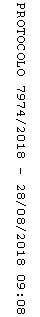 